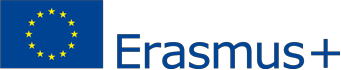 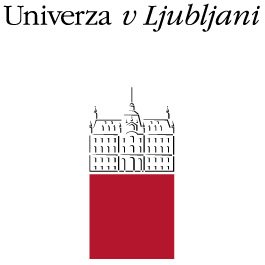 RAZPIS ZA SOFINANCIRANJE MOBILNOSTI OSEBJA ZA NAMEN USPOSABLJANJA (STT)V OKVIRU PROGRAMA ERASMUS+ ZA ŠTUDIJSKO LETO 2019-2020/rok prijave je 28. junij 2019 oziroma po tem roku do porabe sredstev/1.  UvodnoNa podlagi odobrenih sredstev Evropske komisije je Univerza v Ljubljani podpisala sporazum s Centrom RS za mobilnost in evropske programe izobraževanja in usposabljanja (CMEPIUS), v okviru katerega objavlja Razpis za sofinanciranje mobilnosti osebja Univerze v Ljubljani  z namenom usposabljanja v tujini.Mobilnost osebja za namen usposabljanja (Erasmus+ STT) (»Staff Mobility for Training«) se v okviru programa Erasmus+ med programskimi državami (KA103) nanaša na mobilnost osebja visokošolskih institucij z namenom usposabljanja.Namen razpisa je v okviru odobrenih sredstev omogočiti osebju Univerze v Ljubljani usposabljanje v tujini, izobraževalne obiske na delovnem mestu, opazovanje delovnih procesov (job shadowing) na partnerskih visokošolskih institucijah ali v drugih ustreznih organizacijah. Posledično mobilnost osebja pripomore tudi k povečanju kvalitete in kvantitete študentske mobilnosti na Univerzi v Ljubljani, v okviru programa Erasmus+.Cilji tovrstne mobilnosti so:omogočiti, da zaposleni na izobraževalni instituciji pridobijo znanja in izkušnje dobrih praks v tujini, kot tudi praktične spretnosti, ki so pomembne za njihovo delo in strokovni razvoj;spodbujati izmenjavo strokovnega znanja in izkušenj;ustvarjati povezave med visokošolskimi zavodi in podjetji;ustvarjanje priložnosti za strokovni in poklicni razvoj, izboljšanje kompetenc ter povečanje zadovoljstva na delovnem mestu;okrepljeno podpiranje in spodbujanje mobilnosti za študente;spodbujati zaposlene na izobraževalni instituciji, da postanejo mobilni.Organizacija gostiteljica mora biti visokošolska institucija, ki je nosilka ECHE listine ali katerakoli javna ali zasebna organizacija, ki je dejavna na trgu dela ali področju izobraževanja, usposabljanja in mladine, s sedežem v programski državi.Organizacija gostiteljica se mora strinjati s programom usposabljanja, ki ga bo izvajal zaposleni, kar potrdi s podpisom Sporazuma za mobilnost osebja z namenom usposabljanja (Erasmus+ Staff mobility for Training; Mobility agreement) pred začetkom obdobja mobilnosti. Programske države, ki sodelujejo v programu Erasmus+ mobilnosti med programskimi državami, so članice Evropske unije, Islandija, Lihtenštajn, Norveška, Turčija, Srbija in Republika Severna Makedonija.Upravičeni prijavitelji in osnovni pogoji, ki jih morajo prijavitelji izpolnjevatiPrijavitelj mora izvajati mobilnost v sodelujoči programski državi, ki ni država organizacije pošiljateljice ali država stalnega prebivališča prijavitelja.Na ta razpis ni mogoče prijaviti mobilnosti, ki vključujejo udeležbo na konferencah v tujini.Prijavitelj na ta razpis je lahko:zaposleni na Univerzi v Ljubljani (v delovnem razmerju, ki ustreza Zakonu o delovnih razmerjih − zaposleni za določen/nedoločen čas, polno ali delno). Če je udeleženec hkrati v delovnem razmerju na drugem visokošolskem zavodu oziroma višji strokovni šoli mora predložiti potrdilo tega zavoda oz. šole, da za isto mobilnost ni prejel sofinanciranja drugega delodajalca.*prednost pri izboru imajo zaposleni, ki se prijavljajo na Erasmus+ mobilnost prvič.Trajanje posamezne mobilnostiNa razpis je mogoče prijaviti mobilnosti, ki bodo izvedene od 1.6.2019 do najkasneje 30.9.2020. Dotacija se ne sme dodeliti  za aktivnosti, ki so se že končale v času oddaje vloge za dotacijo in za katere ni bila izdana pogodba o Erasmus+ financiranju pred zaključkom mobilnosti.Mobilnost zaposlenih mora trajati najmanj 2 delovna dneva in največ 2 meseca, v kar ni zajet čas potovanja. Dnevom mobilnosti se lahko doda največ en dan za pot pred prvim dnem aktivnosti v tujini in/ali en dan za pot po zadnjem dnevu aktivnosti.Erasmus+ finančna dotacija za mobilnost osebja z namenom usposabljanjaErasmus+ STT finančna dotacija je namenjena kritju potnih stroškov in stroškov bivanja v tujini.Najvišji znesek  dotacije predstavlja vsoto dotacije za bivanje in dotacije za pot. V skladu s slovensko zakonodajo se prijavitelju izplača dotacija v višini dejanskih stroškov, skladno z obračunanim potnim nalogom.V letu 2019/20 se najvišje število dni, za katere se lahko dodeli Erasmus+ STT finančna dotacija, omeji na največ 6 dni ( ki lahko vključujejo do največ 2 dni za  povratno pot)Tabela: Najvišji zneski  Erasmus+ dotacije  za bivanje glede na državo mobilnosti;Pri izračunu (najvišje) dotacije za pot se uporabi kalkulator razdalj ( zračna linija), ki je dostopen na povezavi: http://ec.europa.eu/programmes/erasmus-plus/tools/distance_en.htm. Način prevoza ne vpliva na izračun. Za končni izračun se upošteva dejanski strošek (razviden iz finančne dokumentacije) do višine najvišjega zneska.Tabela: Izračun dotacije za pot na udeleženca; glede na oddaljenost (po kalkulatorju Erasmus+) gostujoče institucije. V izračunu se za kraj odhoda upošteva sedež UL; LjubljanaUpravičeni stroški so:Dotacija za bivanje: dnevnice, namestitev, lokalni prevoz in zdravstveno zavarovanje za tujino.Dotacija za pot: javni prevoz ali prevoz z osebnim avtomobilom od kraja bivanja do destinacije mobilnosti na dan prihoda in odhoda.Postopek prijaveZaposleni oddajo  Prijavo za ERASMUS+ STT  2019/20 na svoji matični članici (priloga 1).NA MEDICINSKI FAKULTETI UL KANDIDATI SVOJO PRIJAVO POSREDUJEJO V MEDNARODNO PISARNO UL MF: mag. Jerneja Čelofiga (jerneja.celofiga@mf.uni-lj.si) DO NAJKASNEJE 21. 6. 2019.Zbir potrjenih prijav morajo članice poslati najkasneje do 28.junija 2019 na naslov: Univerza v LjubljaniUniverzitetna služba za mednarodno sodelovanjeKongresni trg 121000 Ljubljanas pripisom »PRIJAVA NA RAZPIS ERASMUS+ STT ZA ŠTUDIJSKO LETO 2019/20 «.in v elektronski obliki (rangirana zbirna tabela) na naslov: urska.ravnik@uni-lj.siPosameznik lahko na podlagi tega razpisa zaprosi le za eno ERASMUS+ finančno dotacijo v študijskem letu 2019/20 (STA ali STT). Vsaka mobilnost je upravičena do dodelitve zgolj ene dotacije iz proračuna EU. Dotacija ne sme biti namenjena ali uporabljena za ustvarjanje dobička za prejemnika. Finančni transferji morajo biti transparentni, sledljivi in dokazljivi.Dovoljena je mobilnost, ki za obdobje mobilnosti ne prejme dotacije EU (zero-grant), pri čemer pa lahko izkoristi prednosti programa ERASMUS+.Osebe s posebnimi potrebami lahko zaprosijo za sofinanciranje dodatnih stroškov, ki bi utegnili nastati v času mobilnosti.Način razporejanja sredstevUniverzitetna služba za mednarodno sodelovanje Univerze v Ljubljani bo sprejemala prijave članic do 28. junija 2019. V kolikor do tega roka ne bomo prejeli zadostnega števila vlog, bo razpis odprt do zapolnitve prostih mest oziroma do porabe razpoložljivih sredstev. O izboru bodo prijavitelji obveščeni s sklepom (po elektronski pošti), ki ga bo izdala Univerzitetna služba za mednarodno sodelovanje  do 5. julija 2019, oziroma v 30 dneh po prejemu prijave (v primeru podaljšanja trajanja razpisa).V kolikor bo na razpis do 28.junija 2019 prispelo več prijav, kot je prostih mest oziroma razpoložljivih sredstev, bo mobilnost odobrena glede na rangirno listo prijav, ki jo za svoje zaposlene oblikujejo članice. Pri rangiranju se upošteva naslednji vrstni red prioritet (najprej se upošteva kriterij, naveden pod točko 1; če bo več prijav, se upošteva kriterij pod točko 2, itn;1.) prijavitelji, ki niso upravičeni do Erasmus+ STA finančne dotacije (prednost imajo osebe, ki ne poučujejo)2.) prijavitelji, ki se za Erasmus+ mobilnost prijavljajo prvič,3.) prijavitelji, ki Erasmus+ (STA ali STT) mobilnosti niso izvedli v letu 2018-2019,4.) prijavitelji, ki imajo že dogovorjeno usposabljanje oz. potrditev institucije gostiteljiceV primeru večjega števila prijav se v skladu z enakomerno razporeditvijo financiranja izbor upravičencev omeji na (naknadno določeno) največje število prijav za vsako članico UL ( po rangirni listi).V primeru, da bo ob upoštevanju navedenih kriterijev ostalo več enakovrednih vlog kot je prostih mest oziroma razpoložljivih sredstev, bo o končnem izboru med njimi odločil žreb. Če bo na razpis do 28. junija 2019 prispelo manj prijav kot je prostih mest oziroma razpoložljivih sredstev bo razpis odprt do zapolnitve mest oziroma porabe sredstev. Te (naknadne) vloge se bodo obravnavale primarno glede na datum prejema prijave oziroma v primeru enakovrednih vlog z enakim časom prejema glede na zgoraj navedene kriterije. Po navedenih kriterijih končni izbor upravičencev za sofinanciranje Erasmus+ STT opravi Univerzitetna služba za mednarodno sodelovanje UL.Oddaja spletne vloge za dodelitev Erasmus + STT dotacije Vsi izbrani kandidati, katerim bo odobrena možnost prijave za Erasmus+ STT finančno dotacijo, bodo morali po prejemu sklepa o izboru in vsaj 10 dni pred pričetkom mobilnosti, oddati spletno prijavo za Erasmus+ STT dotacijo. Dostop do spletne prijave bodo imeli le izbrani kandidati, na naslovu;https://studij.uni-lj.si/finpomoczaposleni/finpomoczap_prva.aspV spletni prijavi se poleg osebnih podatkov in informacij o mobilnosti odda tudi  Sporazum za mobilnost osebja za usposabljanje  (Erasmus + Staff Mobility for Training; Mobility Agreement), ki je potrjen s strani odgovorne osebe na matični članici in gostiteljske institucije ter v katerem so opredeljene vsebina, cilji in podrobne informacije o usposabljanju. Po oddani popolni spletni vlogi se kandidatom na elektronski naslov posreduje Pogodbo o Erasmus+ STT dotaciji. Ustrezna in popolna spletna vloga ter podpisana pogodba pred začetkom mobilnosti sta pogoj za prejem dotacije.  8.      Po realizaciji mobilnosti Najkasneje v roku 14 dni po zaključku mobilnosti zaposleni, kateremu je bilo sofinanciranje odobreno, preko spletne prijave odda zaključno dokumentacijo; Letter of confirmation for Erasmus+ STT  mobility / Potrdilo o izvedeni Erasmus+ STT mobilnostiObrazec Obračun upravičenih stroškov za Erasmus+; usposabljanje zaposlenih, potrjen s strani matične institucije. (Originalna dokazila se morajo hraniti na matični članici še 5 let po prejemu končnega nakazila).Končno poročilo o Erasmus+ STT mobilnosti, oddaja končnega poročila je pogoj za prejem Erasmus+ STT dotacije. Končno poročilo je ob zaključku mobilnosti poslano prijaviteljem s strani Evropske komisije neposredno na elektronski naslov. Na spletno prijavo naložijo izpis (pdf datoteko).Po oddaji končne dokumentacije se obračuna končna višina Erasmus+ STT dotacije, v skladu s 4. točko tega razpisa. Izplačilo dotacije bo opravljeno predvidoma v 30 dneh po prejemu in odobritvi vseh dokumentov zahtevanih s strani Univerze v Ljubljani, na račun članice udeleženca.Univerza v Ljubljani je dolžna izplačati samo sredstva, ki jih prejme od Nacionalne agencije (Cmepius).UgovorMorebitne ugovore zoper sklep iz točke 6. tega razpisa lahko prijavitelji vložijo pri Univerzitetni službi za mednarodno sodelovanje UL v roku 8 dni od vročitve sklepa. O ugovoru v roku 10 delovnih dni s sklepom odloči Komisija za mednarodno in meduniverzitetno sodelovanje UL. V ugovoru morajo biti v pisni obrazložitvi natančno opredeljeni razlogi, zaradi katerih je ugovor vložen. Predmet ugovora ne morejo biti pogoji za prijavo prijaviteljev.Dodatne informacije Urška RavnikUniverza v LjubljaniUniverzitetna služba za mednarodno sodelovanjeKongresni trg 12, 1000 LjubljanaTel.: (01) 2418 572, elektronski naslov: urska.ravnik@uni-lj.siPriloge:Erasmus + Staff Mobility for Training; Mobility  Agreement (Erasmus+ sporazum za mobilnost osebja z namenom usposabljanja)Letter of Confirmation of Erasmus+ STT mobility (Potrdilo o izvedeni Erasmus+ STT mobilnosti)Obrazec Obračun upravičenih stroškov Erasmus +; usposabljanje zaposlenihRazpis in priloge so dosegljive na spletni strani: https://www.uni-lj.si/mednarodno_sodelovanje_in_izmenjave/program_erasmus_plus/erasmus_plus_mobilnost_osebja_za_usposabljanje/Datum objave: 30.5.2019Bibi Ovaska PresetnikInstitucionalni koordinator Erasmus+ (KA103)Seznam koordinatorjev za program Erasmus+ mobilnost na članicah: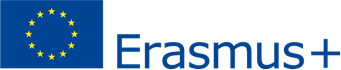 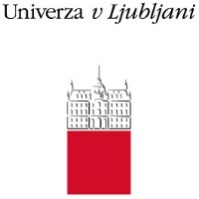 ERASMUS+ STA 2019-20PRIJAVA ZA MOBILNOST OSEBJA Z NAMENOM USPOSABLJANJA (STT) ALI POUČEVANJA (STA) Prijava na  (obkroži) :mobilnost z namenom poučevanja;mobilnost z namenom poučevanja v kombinaciji z aktivnostjo usposabljanja med istim obdobjem v tujini;mobilnost zaposlenih iz javnih ali zasebnih organizacij iz programskih držav (povabljen gost iz tujine)Ime in priimek:..............................................................................................................Datum rojstva:…………………………………….. Članica:……………………………………………………..Strokovni naziv:.......................................................Študijsko področje:……………………..E-NASLOV:.................................................................Tel.:..............................................Naslov, kraj in pošt.št.bivališča:......................................................................................Naziv gostujoče institucije:............................................v državi:…………………………………Obdobje mobilnosti (dnevi poučevanja) v tujini od ......................... do .........................Dodatni dnevi za pot ( največ en dan pred in en dan po mobilnosti):   1      2   (obkroži)skupaj dni ................. (Erasmus+ finančna dotacija 2018/19 je omejena na 6 dni)Število pedagoških ur na mobilnosti:……………………..na ( 1/ 2 / 3   obkroži) stopnji študijaSte se v preteklosti že udeležili STA ali STT  Erasmus+ mobilnosti?     Da         Ne       (obkroži)Ste se udeležili Erasmus+ mobilnosti v okviru razpisa Erasmus+  STA/STT 2019/20?     Da         Ne        (obkroži)Spodaj podpisani izjavljam,da sem zaposlen/a na Univerzi v Ljubljanida izpolnjujem pogoje Razpisa za sofinanciranje mobilnosti osebja za namen poučevanja na visokošolskih partnerskih institucijah v tujini v okviru programa Erasmus+ 2019/20da sem pri Erasmus+ koordinatorju na matični fakulteti preveril, ali obstaja s partnersko institucijo, na kateri bom izvajal mobilnost za poučevanje, podpisan medinstitucionalni sporazum Erasmus + za mobilnost osebja za namen poučevanja v tujini za študijsko leto 2019/20da je tej mobilnosti dodeljena zgolj ena dotacija iz proračuna EU, ter da dotacija ni namenjena ali uporabljena za ustvarjanje dobička in da noben strošek ne bo dvojno financiranda se moji osebni podatki lahko uporabijo za namen spremljanja in poročanja v okviru programa Erasmus+Podpis:.............................................		Kraj in datum: ...................................Potrditev članice:Prosim, če prijavnico popolno in čitljivo izpolnite. Naknadne spremembe gostujoče institucije in termina izvedbe mobilnosti so izvedljive v dogovoru z UL. Nepopolno izpolnjenih prijav ne bomo obravnavali.Država gostiteljica Mobilnost osebja Znesek na dan v EUR Danska, Finska, Islandija, Irska,  Luksemburg, Švedska, Združeno kraljestvo, Lihtenštajn, Norveška180 Avstrija, Belgija, Nemčija, Francija,  Italija, Grčija,  Španija, Ciper, Nizozemska, Malta, Portugalska160 Bolgarija, Hrvaška, Češka republika, Estonija, Latvija, Litva, Madžarska, Poljska, Romunija, Slovaška, Slovenija, Republika Severna Makedonija, Turčija, Srbija140 RazdaljeZnesekod 0 do 99 km:20 EUR od 100 do 499 km:180 EUR od 500 do 1999 km:275 EUR od 2000 do 2999 km:360 EUR od 3000 do 3999 km:530 EUR od 4000 do 7999 km:820 EUR za razdalje 8000 ali več km1500 EURČLANICA ULERASMUS KORDINATORELEKTRONSKI NASLOV KORDINATORJAAkademija za glasboNina Podlipnikaginter@ag.uni-lj.siAkademija za gledališče, radio, film in televizijoDarja Markojadarja.markoja@agrft.uni-lj.siAkademija za likovno umetnost in oblikovanjeJasmina Zajcjasmina.zajc@aluo.uni-lj.siBiotehniška fakultetaMarjeta Stevanovićmarjeta.stevanovic@bf.uni-lj.siEkonomska fakultetaDanijela Voljčdanijela.voljc@ef.uni-lj.siFakulteta za arhitekturoMatevž Juvančičmatevz.juvancic@fa.uni-lj.siFakulteta za družbene vedeMaša Kolenbrandmasa.kolenbrand@fdv.uni-lj.siFakulteta za elektrotehnikoBoštjan Murovecbostjan.murovec@fe.uni-lj.siFilozofska fakultetaAnja Golecanja.golec@ff.uni-lj.siFakulteta za farmacijoIztok Grabnariztok.grabnar@ffa.uni-lj.siFakulteta za gradbeništvo in geodezijoRomana Hudinromana.hudin@fgg.uni-lj.siFakulteta za kemijo in kemijsko tehnologijoStojka Oman Vučkovskastojka.oman@fkkt.uni-lj.siFakulteta za matematiko in fiziko Anka Čižmanerasmus@fmf.uni-lj.siFakulteta za pomorstvo in prometTamara Pukšičinternational@fpp.uni-lj.siFakulteta za računalništvo in informatikoAlenka KavčičKsenija Rozmanalenka.kavcic@fri.uni-lj.siksenija.rozman@fri.uni-lj.siFakulteta za strojništvoDavorin Kramardavorin.kramar@fs.uni-lj.siFakulteta za socialno deloBorut Petrović Jesenovecoffice@fsd.uni-lj.siFakulteta za športJožef Križajjozef.krizaj@fsp.uni-lj.siFakulteta za upravoMarija Sušnikmarija.susnik@fu.uni-lj.siMedicinska fakultetaTomaž Marštomaz.mars@mf.uni-lj.siNaravoslovno tehniška fakultetaMajda Štraklmajda.strakl@ntf.uni-lj.siPedagoška fakultetaIgor Repacigor.repac@pef.uni-lj.siPravna fakultetaDarja Rabzeljdarja.rabzelj@pf.uni-lj.siTeološka fakultetaDrago Jerebicdrago.jerebic@teof.uni-lj.siVeterinarska fakultetaPetra GrudenPetra.gruden@vf.uni-lj.siZdravstvena fakultetaBarbara Babnikbarbara.babnik@zf.uni-lj.si